МУНИЦИПАЛЬНОЕ ОБРАЗОВАНИЕМУНИЦИПАЛЬНЫЙ ОКРУГ УЛЬЯНКА Г. САНКТ-ПЕТЕРБУРГМЕСТНАЯ АДМИНИСТРАЦИЯПОСТАНОВЛЕНИЕот 30 ноября 2018 года № 85Об признании Постановления № 19 от 25.03.2013 Местной Администрации МО МО Ульянка «Об утверждении перечня муниципальных услуг, предоставляемых по принципу одного окна в многофункциональных центрахпредоставления государственных (муниципальных) услуг в Санкт-Петербурге Местной администрацией внутригородского муниципальногообразования Ульянка» утратившим силуВ соответствии с Федеральным законом от 06.10.2003 № 131-ФЗ «Об общих принципах организации местного самоуправления в Российской Федерации», Федеральным законом от 02.05.2006 № 59-ФЗ «О порядке рассмотрения обращений граждан Российской Федерации», Федеральным законом от 27.07.2010 № 210-ФЗ «Об организации предоставления государственных и муниципальных услуг», Законом Санкт-Петербурга от 23.09.2009 № 420-79 «Об организации местного самоуправления в Санкт-Петербурге» постановляю:Признать Постановление от 25.03.2013 года № 19 «Об утверждении перечня муниципальных услуг, предоставляемых по принципу одного окна в многофункциональных центрахпредоставления государственных (муниципальных) услуг в Санкт-Петербурге Местной администрацией внутригородского муниципальногообразования Ульянка» утратившим силу.Настоящее Постановление подлежит размещению на официальном сайте МО Ульянка.Контроль, за исполнением Постановления оставляю за собой.Постановление вступает в силу на следующий день после его официального опубликования.Глава Местной Администрации                                                              Н. М. Шишкун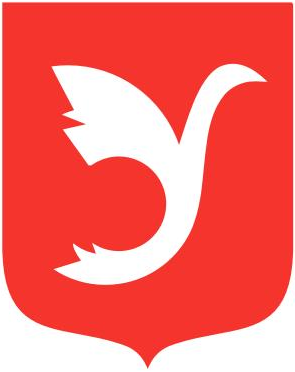 